Az egy évvel korábbihoz viszonyítva 12,8, az előző hónaphoz képest 2,6%-kal csökkent az építőipari termelés volumene2023 novemberében az építőipari termelés volumene a nyers adatok szerint 12,8%-kal elmaradt az egy évvel korábbitól. Az építményfőcsoportok közül az épületek építésének termelése 18,3, az egyéb építményeké 3,5%-kal csökkent. A szezonálisan és munkanaphatással kiigazított indexek alapján az építőipar termelése 2,6%-kal kisebb volt az októberinél.2023 novemberében az előző év azonos hónapjához képest:Mindkét építményfőcsoport termelése csökkent: az épületeké 18,3, az egyéb építményeké 3,5%-kal.Az építőipari ágazatok közül az épületek építésében 13,4%-kal kisebb, az egyéb építmények építésében 2,5%-kal nagyobb volt a termelés. A legnagyobb súlyú ágazat, a speciális szaképítés termelése 19,2%-kal visszaesett.A megkötött új szerződések volumene 60,3%-kal emelkedett, ezen belül az épületek építésére kötött szerződéseké 19,5%-kal csökkent, az egyéb építmények építésére vonatkozóké 186%-kal meghaladta az egy évvel korábbit. A növekedés oka közlekedési infrastruktúra fejlesztésére kötött nagyértékű szerződés volt.Az építőipari vállalkozások november végi szerződésállományának volumene 21,2, ezen belül az épületek építésére vonatkozó szerződéseké 15,6, az egyéb építményekre vonatkozóké 25,3%-kal elmaradt az előző év azonos időszakitól.2023 első tizenegy hónapjában az előző év azonos időszakához képest:Az építőipari termelés volumene 5,3%-kal csökkent.Sajtókapcsolat:kommunikacio@ksh.huEredeti tartalom: Központi Statisztikai HivatalTovábbította: Helló Sajtó! Üzleti SajtószolgálatEz a sajtóközlemény a következő linken érhető el: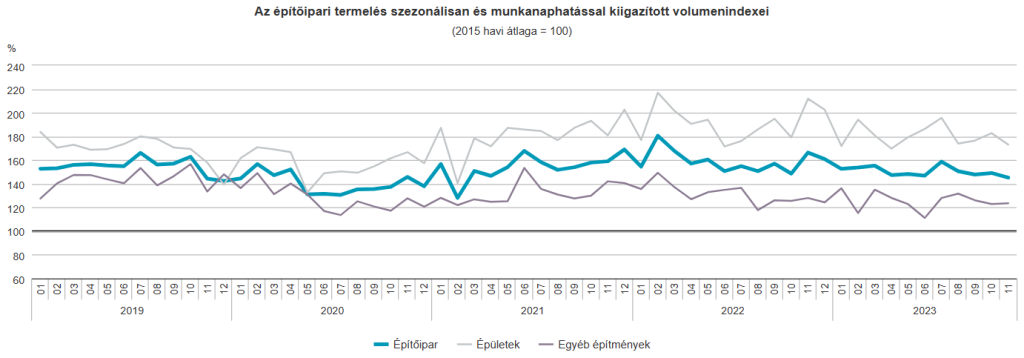 © Központi Statisztikai Hivatal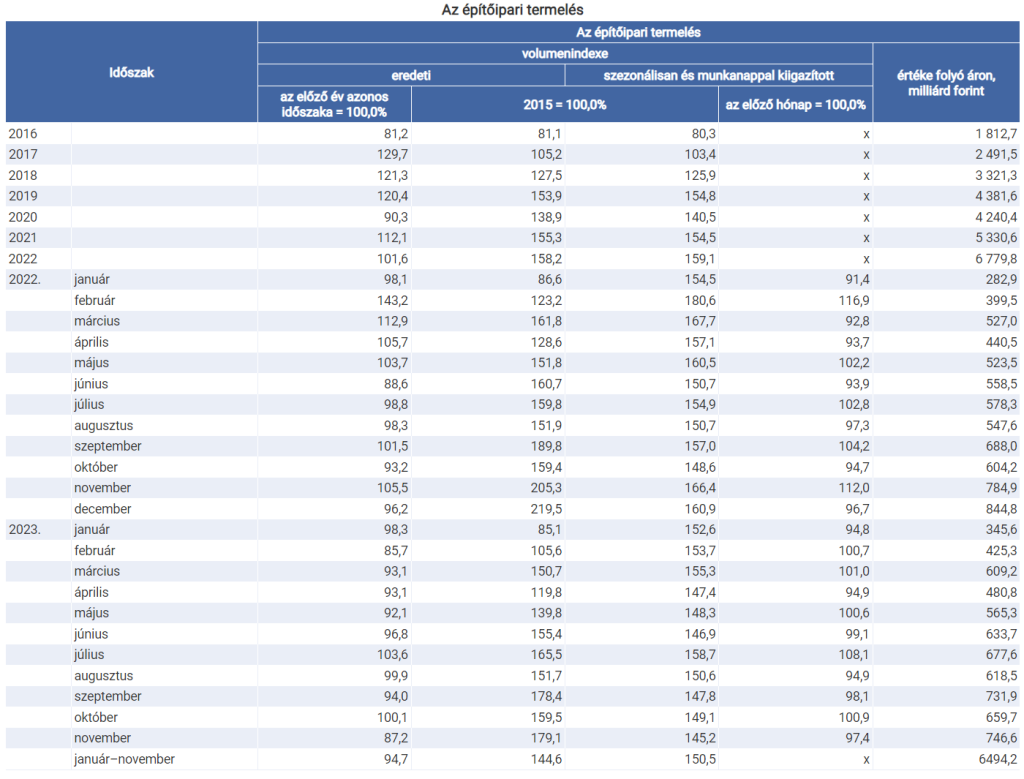 © Központi Statisztikai Hivatal